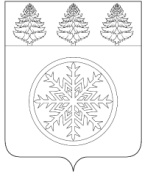 РОССИЙСКАЯ ФЕДЕРАЦИЯИРКУТСКАЯ ОБЛАСТЬАдминистрацияЗиминского городского муниципального образованияР А С П О Р Я Ж Е Н И Еот __04.03.2020______                      Зима                                № ____36___ Об утверждении Положения об осуществлении структурными подразделениями администрации Зиминского городского муниципального  образования функций и полномочий учредителя муниципального учреждения Зиминского городского муниципального образованияВ целях совершенствования правового регулирования деятельности муниципальных учреждений Зиминского городского муниципального образования, в соответствии с частью 3 статьи 9.1 Федерального закона от 12.01.1996 № 7-ФЗ «О некоммерческих организациях», пунктом 3 части 3 статьи 6 Федерального закона от 03.11.2006 № 174-ФЗ «Об автономных учреждениях», руководствуясь статьями 28, 43, 51 Устава Зиминского городского муниципального образования, постановлениями администрации Зиминского городского муниципального образования: от 30.11.2010 № 2075 «Об утверждении Порядка создания, реорганизации, изменения типа и ликвидации муниципальных учреждений, а также утверждения уставов муниципальных учреждений и внесения в них изменений», от 02.09.2011 № 1461 «Об утверждении перечней муниципальных учреждений»: Утвердить Положение об осуществлении структурными подразделениями администрации Зиминского городского муниципального образований функций и полномочий учредителя муниципального учреждения Зиминского городского муниципального образования (приложение).Руководителям структурных подразделений администрации Зиминского городского муниципального образования, в ведении которых находятся муниципальные учреждения Зиминского городского муниципального образования:обеспечить при необходимости приведение положений об указанных структурных подразделениях в соответствие с настоящим распоряжением в срок до 31 марта 2020 года; довести настоящее распоряжение до сведения руководителей подведомственных учреждений Зиминского городского муниципального образования в срок до 28 февраля 2020 года.Признать утратившими силу:распоряжение администрации Зиминского городского муниципального образования от 20.06.2011 № 249 «Об утверждении Положения об осуществлении структурными подразделениями администрации Зиминского городского муниципального  образования функций и полномочий учредителя муниципального учреждения Зиминского городского муниципального образования»;распоряжение администрации Зиминского городского муниципального образования от 09.04.2015 № 137 «О внесении изменений в Положение об осуществлении структурными подразделениями администрации Зиминского городского муниципального  образования функций и полномочий учредителя муниципального учреждения Зиминского городского муниципального образования».Разместить настоящее распоряжение на официальном сайте администрации Зиминского городского муниципального образования в информационно-телекоммуникационной сети Интернет.Контроль исполнения настоящего распоряжения возложить на первого заместителя мэра городского округа.Мэр Зиминского городского	муниципального образования						               А.Н. КоноваловПриложениеУТВЕРЖДЕНО:распоряжением администрации Зиминского городского муниципального образованияот ____________ № _______ПОЛОЖЕНИЕоб осуществлении структурными подразделениями администрации Зиминского городского муниципального образования функций и полномочий учредителя муниципального учреждения Зиминского городского муниципального образованияНастоящее Положение определяет порядок осуществления структурными подразделениями администрации Зиминского городского муниципального образования (далее – структурные подразделения) функций и полномочий учредителя муниципального учреждения (казенного, бюджетного, автономного) Зиминского городского муниципального образования (далее – муниципальное учреждение).Функции и полномочия учредителя муниципального учреждения осуществляет администрация Зиминского городского муниципального образования (далее – ЗГМО).Структурное подразделение, в ведении которого находится муниципальное учреждение, в установленном порядке:3.1) выполняет отдельные функции и полномочия при создании, реорганизации, изменении типа и ликвидации муниципального учреждения, утверждении уставов муниципальных учреждений и внесения в них изменений в соответствии с порядком, утвержденным администрацией ЗГМО;3.2) осуществляет подготовку предложений по перечню муниципальных казенных учреждений, которым устанавливается муниципальное задание на оказание муниципальных услуг (выполнение работ) юридическим и физическим лицам (далее – муниципальное задание);3.3) формирует муниципальное задание для муниципального учреждения в соответствии с предусмотренными его уставом основными видами деятельности;3.4) осуществляет подготовку предложений по перечню мероприятий, направленных на развитие муниципального автономного учреждения;3.5) утверждает план финансово-хозяйственной деятельности муниципального учреждения;3.6) участвует в согласовании отчета о результатах деятельности муниципального учреждения и об использовании закрепленного за ним муниципального имущества;3.7) участвует в осуществлении контроля за деятельностью муниципального учреждения в соответствии с законодательством Российской Федерации, в том числе за непревышением предельно допустимого значения просроченной кредиторской задолженности муниципального бюджетного учреждения, превышение которого влечет расторжение трудового договора с руководителем муниципального бюджетного учреждения по инициативе работодателя в соответствии с Трудовым кодексом Российской Федерации;3.8) осуществляет подготовку предложений по перечню недвижимого имущества муниципального учреждения, закрепленного за ним учредителем или приобретенного муниципальным учреждением за счет средств, выделенных им учредителем на приобретение такого имущества, и об изъятии такого имущества;3.9) осуществляет подготовку предложений по перечню особо ценного движимого имущества муниципальных бюджетных, автономных учреждений, закрепленного за муниципальным бюджетным, автономным учреждением учредителем или приобретенного муниципальным бюджетным, автономным учреждением за счет средств, выделенных ему учредителем на приобретение такого имущества (далее – особо ценное движимое имущество);3.10) участвует в согласовании совершения муниципальным бюджетным учреждением крупных сделок, соответствующих критериям, установленным пунктом 13 статьи 9.2 Федерального закона «О некоммерческих организациях»;3.11) участвует в принятии решения об одобрении сделок с участием муниципального бюджетного учреждения, в совершении которых имеется заинтересованность, определяемая в соответствии с критериями, установленными статьей 27 Федерального закона «О некоммерческих организациях»;3.12) участвует в принятии решения об одобрении сделки с имуществом муниципального автономного учреждения, в совершении которой имеется заинтересованность, если лица, заинтересованные в ее совершении, составляют большинство в наблюдательном совете учреждения;3.13) участвует в согласовании распоряжения особо ценным движимым имуществом, закрепленным за муниципальным бюджетным, автономным учреждением учредителем либо приобретенным муниципальным бюджетным, автономным учреждением за счет средств, выделенных его учредителем на приобретение такого имущества;3.14) участвует в согласовании распоряжения движимым имуществом муниципального казенного учреждения;3.15) участвует в согласовании распоряжения недвижимым имуществом муниципального учреждения, в том числе передачи его в аренду;3.16) участвует в согласовании внесения муниципальным бюджетным, автономным учреждением в случаях и порядке, которые предусмотрены федеральными законами, денежных средств (если иное не установлено условиями их предоставления), иного имущества, за исключением особо ценного движимого имущества, а также недвижимого имущества, в уставный (складочный) каптал хозяйственных обществ или передачи им такого имущества иным образом в качестве их учредителя или участника;3.17) участвует в согласовании в случаях, предусмотренных федеральными законами, передачи некоммерческим организациям в качестве их учредителя или участника денежных средств (если иное не установлено условиями их предоставления) и иного имущества, за исключением особо ценного движимого имущества, закрепленного за муниципальным бюджетным, автономным учреждением собственником или приобретенного муниципальным бюджетным, автономным учреждением за счет средств, выделенных ему собственником на приобретение такого имущества, а также недвижимого имущества;3.18) заключает соглашение об условиях предоставления субсидии муниципальному бюджетному, автономному учреждению на возмещение нормативных затрат, связанных с оказанием ими в соответствии с муниципальным заданием муниципальных услуг (выполненных работ);3.19) заключает соглашение об условиях предоставления субсидии муниципальному бюджетному, автономному учреждению на иные цели в течение финансового года;3.20) участвует в осуществлении (осуществляет) иных функций и полномочий учредителя муниципального учреждения в рамках компетенции, определенной законодательством Российской Федерации, Уставом ЗГМО, положением о структурном подразделении, настоящим Положением, иными муниципальными правовыми актами ЗГМО и уставом муниципального учреждения.4. Управление по финансам и налогам администрации ЗГМО в установленном порядке:4.1) выполняет отдельные функции и полномочия при создании, реорганизации, изменении типа и ликвидации муниципального учреждения, утверждении уставов муниципальных учреждений и внесения в них изменений в соответствии с порядком, утвержденным администрацией ЗГМО;4.2) осуществляет деятельность по внутреннему муниципальному финансовому контролю;4.3) участвует в осуществлении (осуществляет) иных функций и полномочий учредителя муниципального учреждения в рамках компетенции, определенной законодательством Российской Федерации, Уставом ЗГМО, положением о структурном подразделении, настоящим Положением, иными муниципальными правовыми актами ЗГМО и уставом муниципального учреждения.5. Комитет имущественных отношений, архитектуры и градостроительства администрации Зиминского городского муниципального образования:5.1) согласовывает предложения по перечню недвижимого имущества муниципального учреждения, закрепленного за ним учредителем или приобретенного муниципальным учреждением за счет средств, выделенных им учредителем на приобретение такого имущества, и об изъятии такого имущества;5.2) определяет виды особо ценного движимого имущества муниципальных бюджетных, автономных учреждений;5.3) согласовывает предложения по перечню особо ценного движимого имущества муниципальных бюджетных, автономных учреждений;5.4) участвует в согласовании совершения муниципальным бюджетным, учреждением крупных сделок, соответствующих критериям, установленным пунктом 13 статьи 9.2 Федерального закона «О некоммерческих организациях»;5.5) участвует в принятии решения об одобрении сделок с участием муниципального бюджетного учреждения, в совершении которых имеется заинтересованность, определяемая в соответствии с критериями, установленными статьей 27 Федерального закона «О некоммерческих организациях»;5.6) участвует в принятии решения об одобрении сделки с имуществом муниципального автономного учреждения, в совершении которой имеется заинтересованность, если лица, заинтересованные в ее совершении, составляют большинство в наблюдательном совете учреждения;5.7) участвует в согласовании распоряжения особо ценным движимым имуществом, закрепленным за муниципальным бюджетным, автономным учреждением учредителем, либо приобретенным муниципальным бюджетным, автономным учреждением за счет средств, выделенных его учредителем на приобретение такого имущества;5.8) участвует в согласовании распоряжения движимым имуществом казенного учреждения;5.9) участвует в согласовании распоряжения недвижимым имуществом муниципального учреждения, в том числе передачи его в аренду;5.10) участвует в согласовании внесения муниципальным бюджетным, автономным учреждением в случаях и порядке, которые предусмотрены федеральными законами, денежных средств (если иное не установлено условиями их предоставления), и иного имущества, за исключением особо ценного движимого имущества, а также недвижимого имущества, за исключением особо ценного движимого имущества, а также недвижимого имущества, в уставный (складочный) капитал хозяйственных обществ или передачи им такого имущества иным образом в качестве их учредителя или участника;5.11) участвует в согласовании в случаях, предусмотренных федеральными законами, передачи некоммерческим организациям в качестве их учредителя или участника денежных средств (если иное не установлено условиями их предоставления) и иного имущества, за исключением особо ценного движимого имущества, закрепленного за муниципальным бюджетным, автономным учреждением собственником или приобретенного муниципальным бюджетным, автономным учреждение за счет средств, выделенных ему собственником на приобретение такого имущества, а также недвижимого имущества;5.12) выполняет отдельные функции и полномочия при создании, реорганизации, изменении типа и ликвидации муниципального учреждения, утверждении уставов муниципальных учреждений и внесения в них изменений в соответствии с порядком, утвержденным администрацией ЗГМО;5.13) участвует в осуществлении (осуществляет) иных функций и полномочий учредителя муниципального учреждения в рамках компетенции, определенной законодательством Российской Федерации, Уставом ЗГМО, положением о структурном подразделении, настоящим Положением, иными муниципальными правовыми актами ЗГМО и уставом муниципального учреждения.6. Иные структурные подразделения администрации ЗГМО участвуют в осуществлении (осуществляют) отдельных функций и полномочий учредителя муниципального учреждения в рамках компетенции, определенной законодательством Российской Федерации, Уставом ЗГМО, положением о структурном подразделении, настоящим Положением, иными муниципальными правовыми актами ЗГМО и уставом муниципального учреждения.Первый заместитель мэра городского округа								А.В. Гудов